Auswertung der Bevölkerungsdiagramme von Deutschland: 			LösungsvorschlägeJahrScreenshotForm des BevölkerungsdiagrammsBeobachtungErklärung1950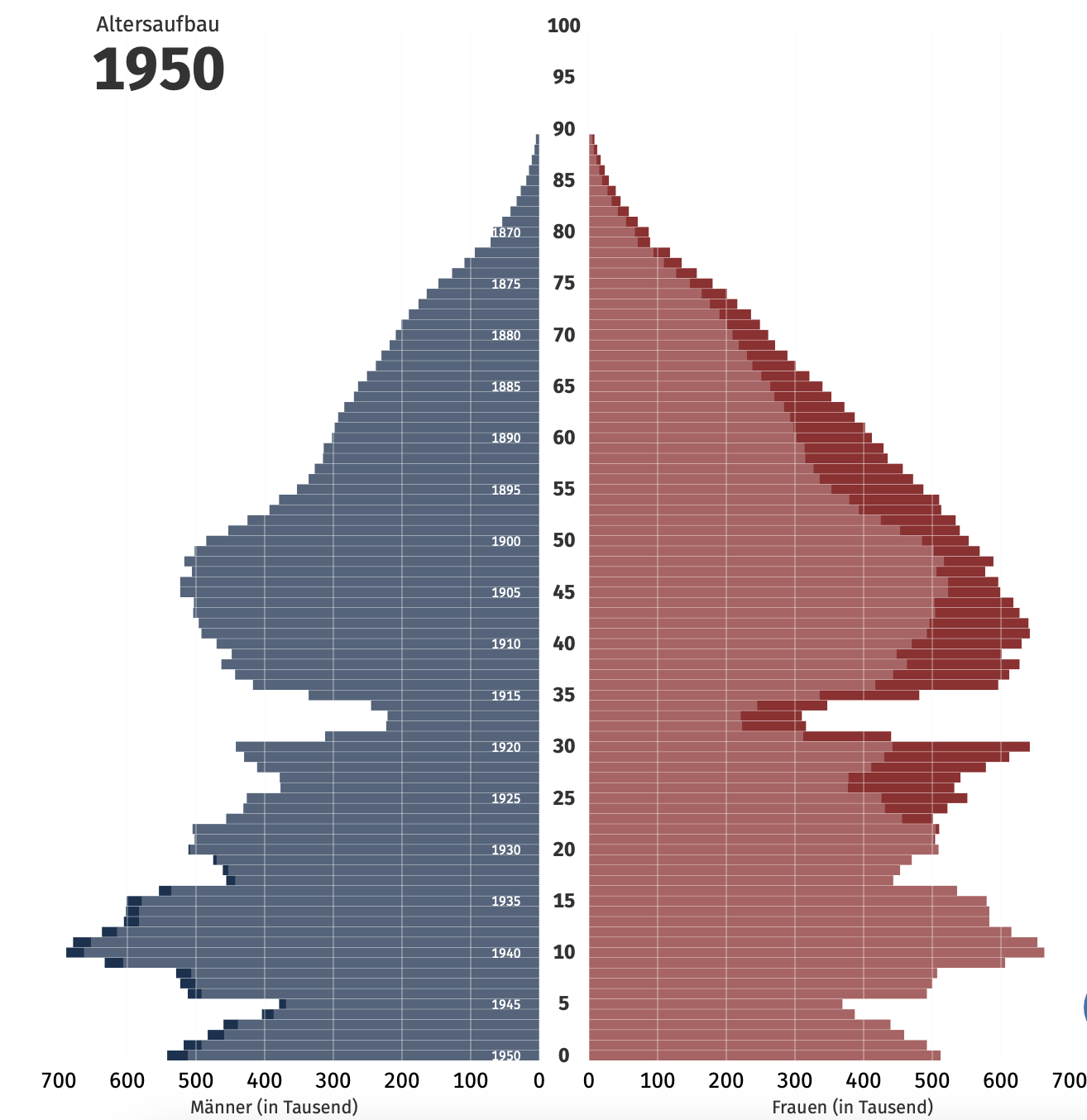 oberer Teil noch Pyramideunterer Teil nicht eindeutig erkennbarPyramide -> wachsendFrauenüberschuss1915 tiefer Einschnitt1933-1941 Geburtenhoch1945 Einschnittbis zur Jahrhundertwende noch eher traditionelle Gesellschafts- und FamilienstrukturenMänner im Ersten Weltkrieg gefallenGeburtentief im Ersten Weltkriegwährend NS-Zeit Familie propagiert, Rolle der FrauZweiter Weltkrieg1970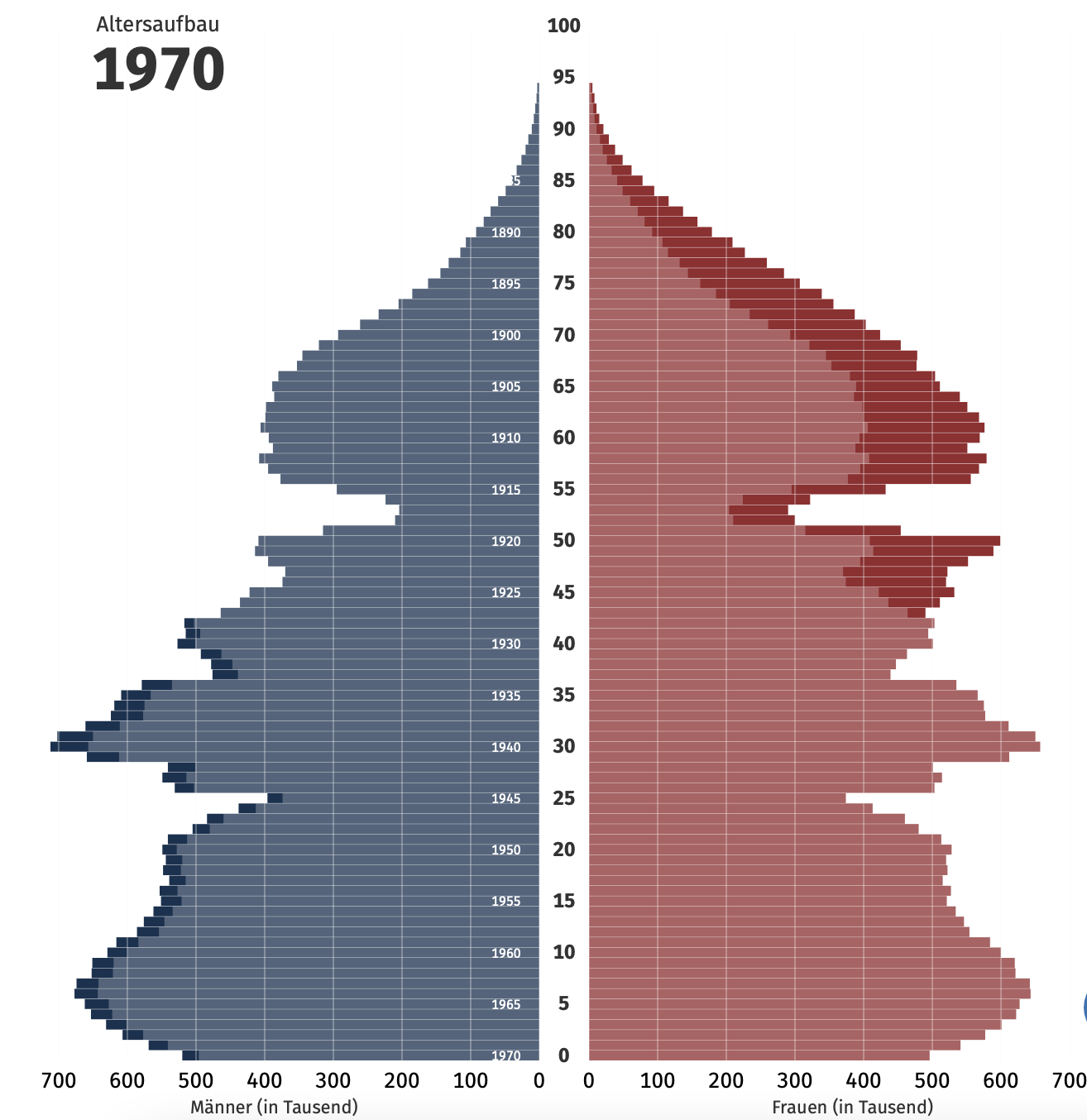 oberer Teil noch Pyramidenach unten schwankende Bevölkerungszahlenab 1945 wieder breitere Basissehr zerklüftetGeburten nehmen wieder zuGeburtenhoch in 1960erErster und Zweiter Weltkriegnach dem Zweiten WeltkriegBoomer-Generation im Wirtschaftsaufschwung2000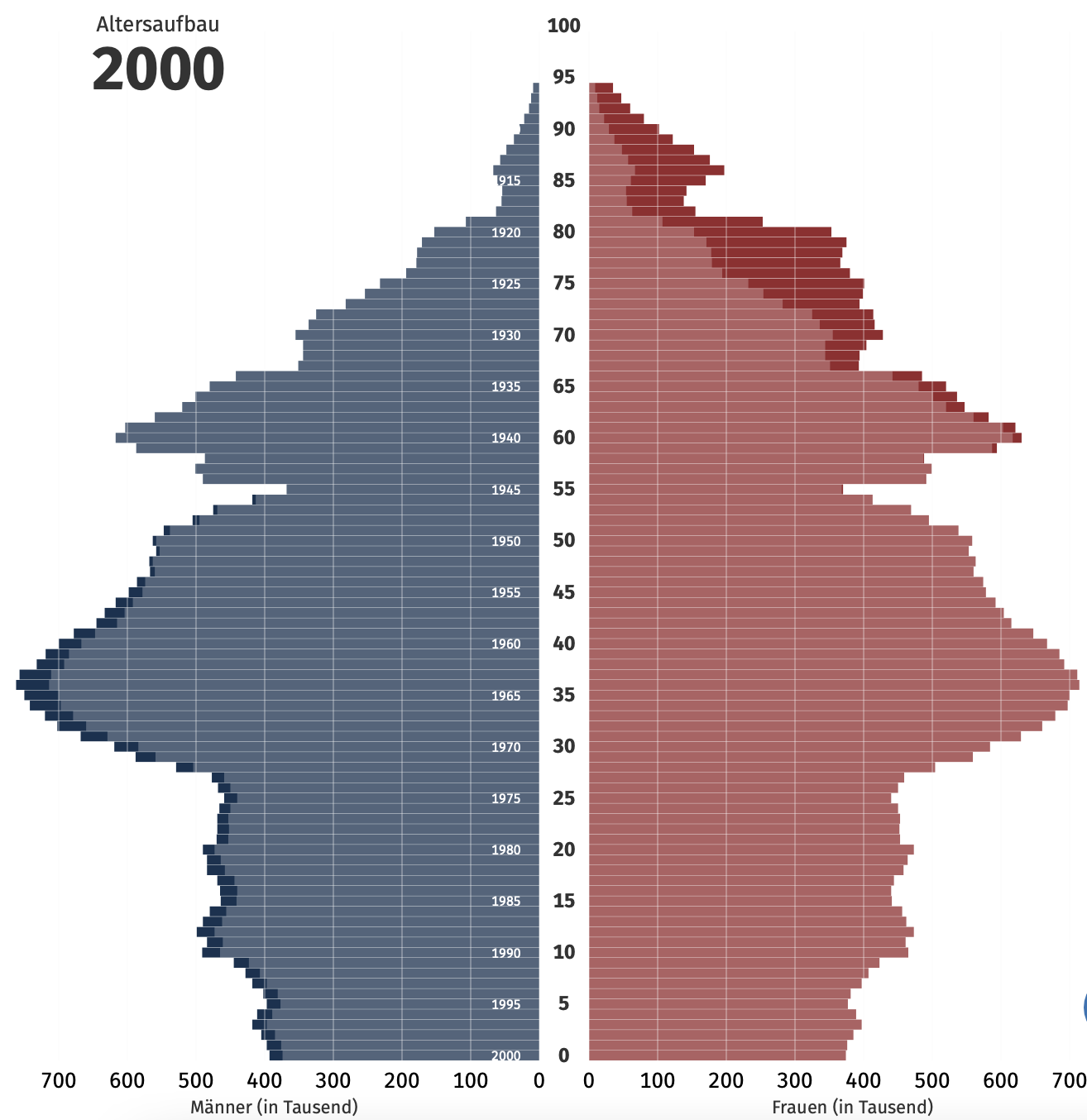 Pyramide fast vollständig verschwundenstarke Auswölbung in der MitteUrnenform siehe 1970: 30er und 60er JahreGeburtentief ab 1972stetiger BevölkerungsrückgangEinschnitt 1990Frauenüberschuss im AlterZweiter Weltkrieg und BoomerPillenknick (Einführung der Anti-Baby-Pille)Familienplanung, Selbstbestimmung FrauWendeknickFrauen leben statistisch länger2030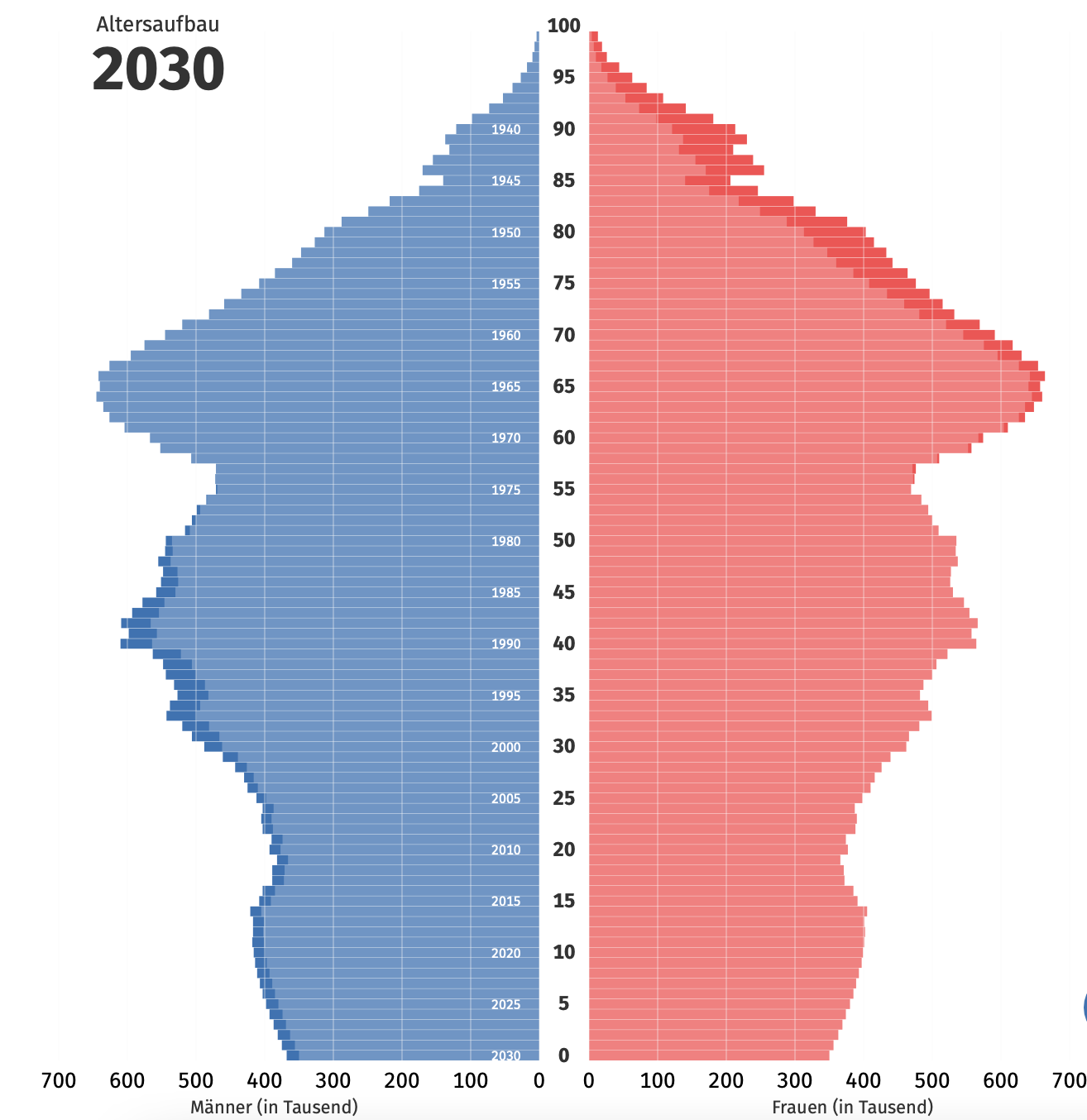 Urnenforminsgesamt abnehmende BevölkerungBoomer jetzt im RentenalterHöchstalter steigt jetzt bei 100 Jahren (Vergleich zu anderen Diagrammen!)typisch für Industriegesellschaftdemographischer WandelAuswirkungen auf die jüngere Generation?bessere medizinische Versorgung2050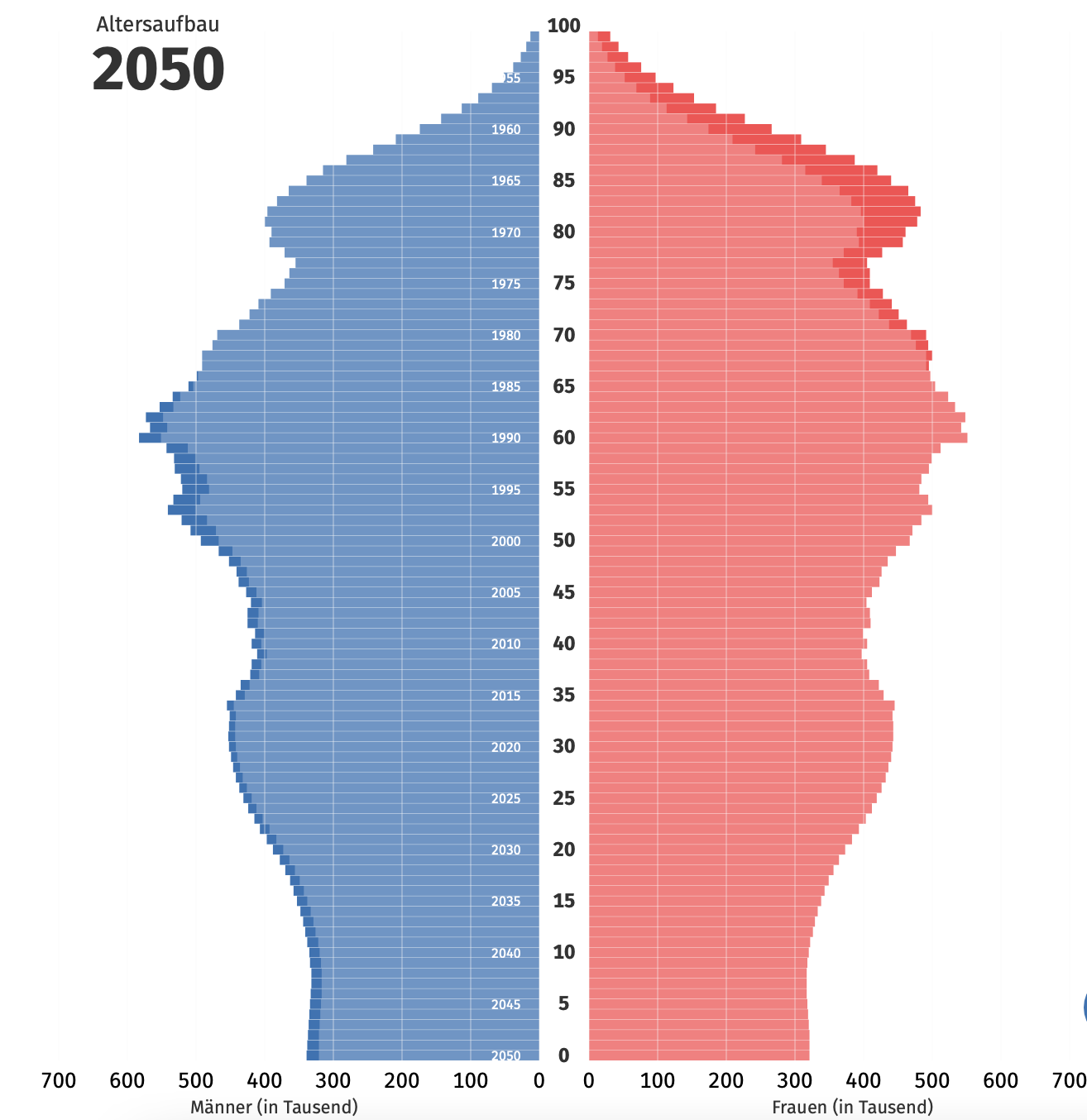 Urnenforminsgesamt schmaler als 2030abnehmende BevölkerungVerstärkung der oben genannten Effekte